Олимпиада по математике в начальных классах7 октября состоялась олимпиада по математике среди учащихся 2,3,4-ых классов. 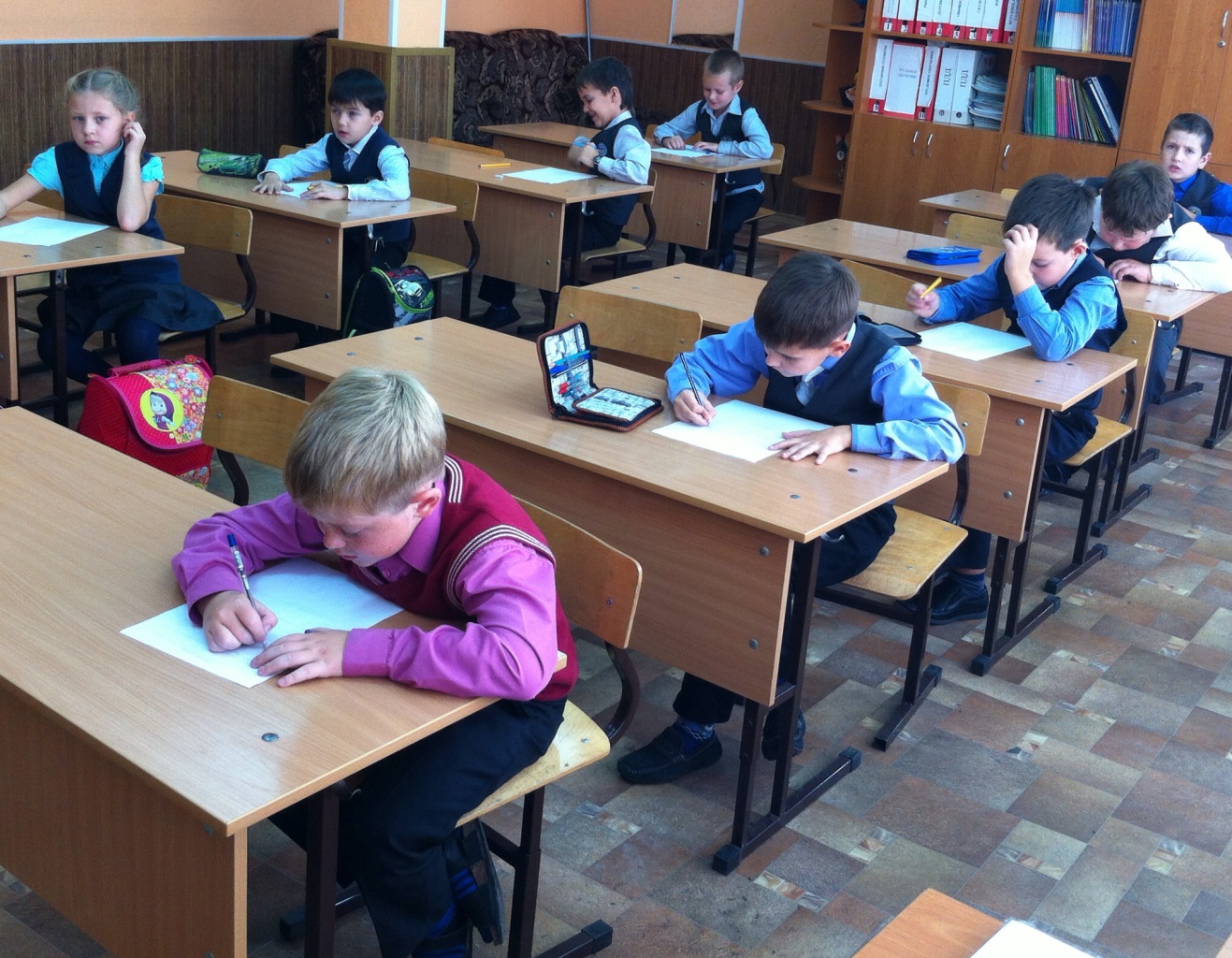 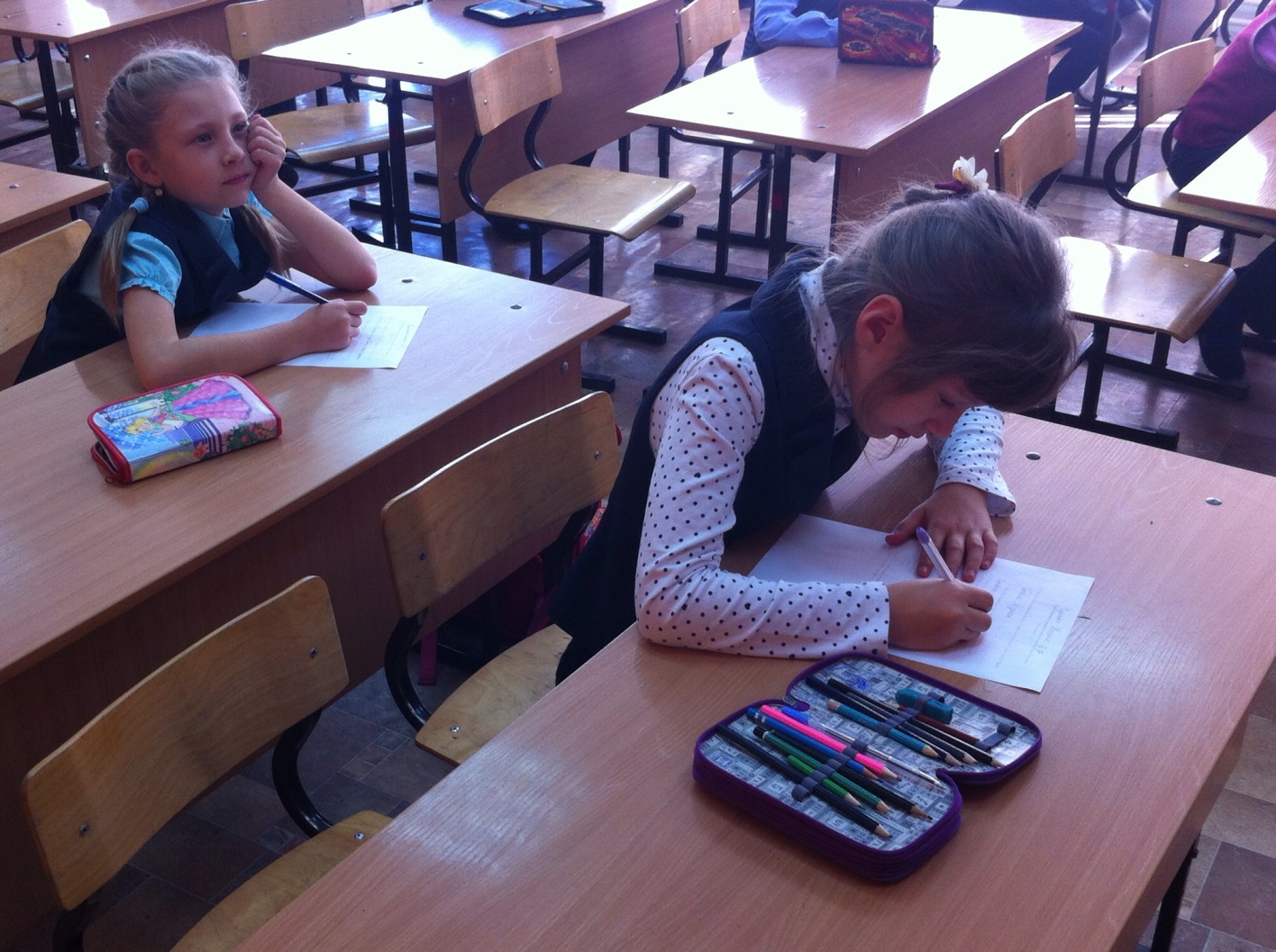 Победители и призеры в школьной олимпиадепо математике для учащихся 2,3,4 –х классовФИКлассФИО учителяКол-во балловПобедители и призерыШтерман Дмитрий2вКаширина Светлана Александровна11I местоБольшанина Алена2гМихайлова Елена Петровна11I местоЖданов Никита2вКаширина Светлана Александровна11I местоПлутахин Иван2еБобылева Татьяна Ивановна9II местоКабицкая Анастасия2бЗубанова Татьяна Ивановна9II местоКуртуков Станислав2гМихайлова Елена Петровна9II местоКрымсаков Егор2вКаширина Светлана Александровна8III местоЧерных Анастасия2дДудина Оксана Фанисовна8III местоБочкарев Денис3вУсова Наталья Ивановна9I местоКопылова Анастасия3аЯрылкина Светлана Михайловна8II местоСкебер Александра3гГайнутдинова Светлана Николаевна7III местоКвасова Полина3гГайнутдинова Светлана Николаевна7III местоМатушкин Тимофей4вЛюбимцева Наталья Ивановна11I местоТодоров Николай4бПолевщикова Лариса Александровна11I местоЛевин Алексей4гГайнутдинова Валентина Алексеевна10II местоПантелеев Александр4дМарграф Анжелика Александровна10II местоАглиуллов Данил4дМарграф Анжелика Александровна10II местоБольшанин Егор4аКуртукова Елена Михайловна9III место